 N           Life Source International Charter School       Emergency Board Meeting Agenda 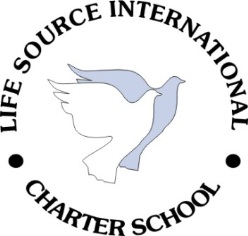 Tuesday June 15, 2021At 4:30 pmLife Source International Charter School Site    44339 Beech Ave,   Lancaster, CA 93534Any materials required by law to be made available to the public prior to a meeting of the Board of the Charter School can be inspected at the address above, during normal business hours: 8:00 am-4:00 pmAgendaRequest to Speak to the Board	For record keeping purposes, if you wish to address the board during the meeting, please complete a “Request Form” and present it to the Superintendent’s secretary. Persons requesting to speak to the Board will do so under the “PERSONAL APPEARANCE SECTION” or the “AGENDA ITEM” number if you wish to address a specific item. Time limits of three minutes per person and fifteen minutes per item shall be allowed. 	The agenda is for presentations to the Board and not a question and answer period where the Board enters into dialogue. If you have questions for the Board, please provide the Secretary of the Board with a copy and an administrator will provide answers at a later date.1. Call to order-                        Time __________pmMoved by_________________Seconded by_____________ Vote: Yes ____ No___2. Roll Call                  Joseph Laing- SecretaryJeffery Patterson- Treasure/ Interim Vice PresidentMr. Ronald Willis-MemberQuorum:Closed Session:Recess to Closed Session at ______________Discussion:Adjourn to closed session at__________p.m. to discuss personnel, employer/employee relations, pupil personnel, and legal issue3. Discuss/VoteApprove April 1, 2021 Board MinutesMoved by________________  Seconded_________  Vote: Yes _______    No________Discuss/Approve LCAP Public Hearing May 20, 2021          Moved by________________  Seconded_________  Vote: Yes _______    No________Discuss/Approve LCAP 2021-2022  Moved by________________  Seconded_________  Vote: Yes _______    No________Discuss/Approve LCAP Federal AddendumMoved by________________  Seconded_________  Vote: Yes _______    No________Discuss/Approve EPA Resolution  Moved by________________  Seconded_________  Vote: Yes _______    No________ Discuss May Financial StatementsMoved by________________  Seconded_________  Vote: Yes _______    No________Discuss/Approve FY 2021-2022 Budget  Moved by________________  Seconded_________  Vote: Yes _______    No________Discuss/Approve Title 1 Application for Additional FundingMoved by________________  Seconded_________  Vote: Yes _______    No________4. Adjournment           Time________________PM           Moved by_________________Seconded by_____________ Vote: Yes ____ No____